SYNTHESIS AND PROPERTIES OF A STERICALLY CROWDED TRIARYLPHOSPHINE BEARING AN ESTER GROUPShigeru Sasaki,*,1 and Masaaki Yoshifuji1,21 Department of Chemistry, Graduate School of Science, Tohoku University6-3 Aramaki Aza-Aoba, Aoba-ku, Sendai 980-8578, Japan2 Present address: Department of Chemistry, The University of Alabama, Tuscaloosa, AL 35487-0336, USAE-mail: ssasaki@m.tohoku.ac.jpSupplemental Materials1H, 13C, and 31P NMR, IR, and FT-ICR-MS spectra of triarylphosphine 5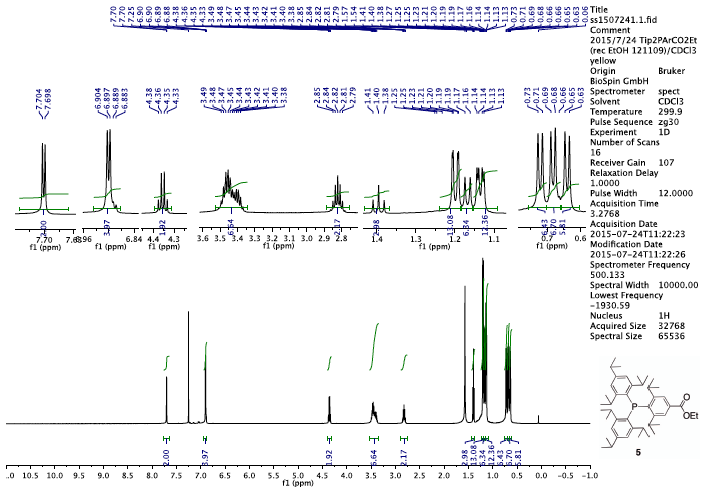 Figure S 1. 1H NMR (500 MHz, CDCl3, 299.9 K) spectrum of ester 5.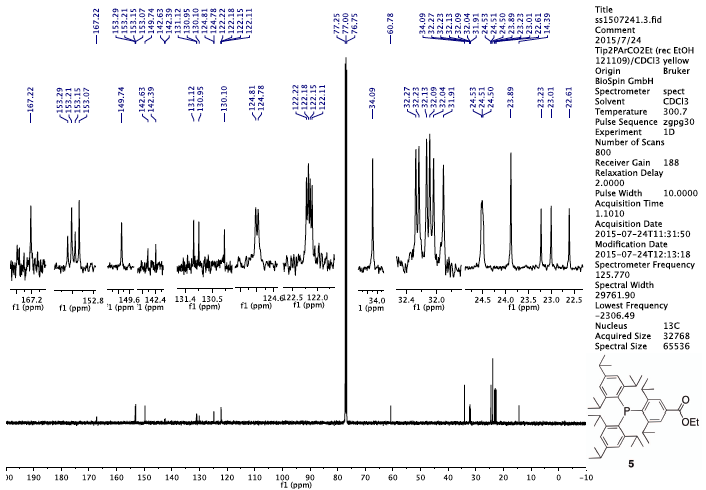 Figure S 2. 13C NMR (126 MHz, CDCl3, 300.7 K) spectrum of ester 5.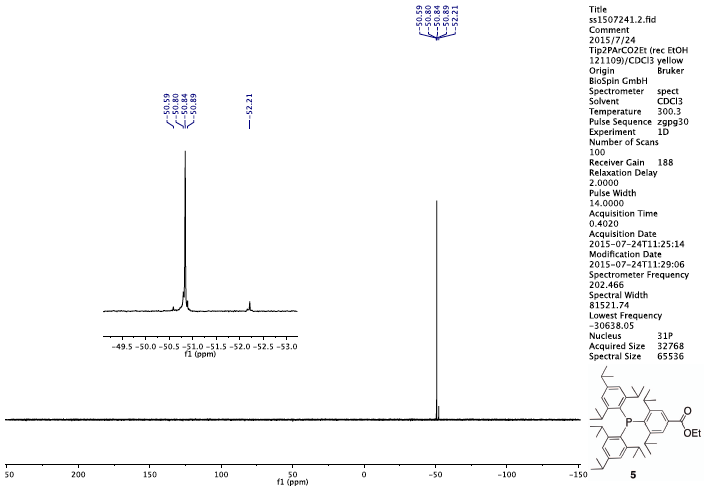 Figure S 3. 31P NMR (202 MHz, CDCl3, 300.3 K) spectrum of ester 5.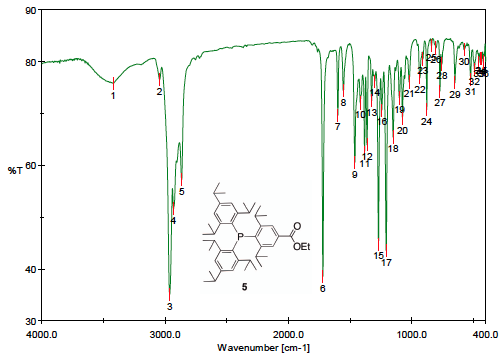 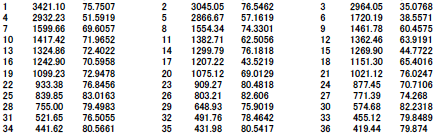 Figure S 4. IR spectrum of ester 5 (KBr pellet).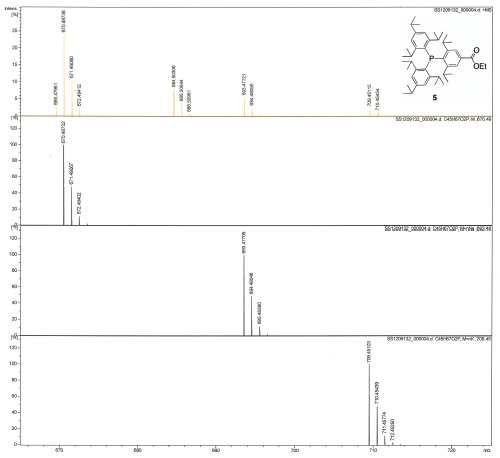 Figure S 5. FT-ICR-MS (ESI, positive) spectrum of ester 5. An observed spectrum and simulated spectra for [M]+, [M+Na]+, and [M+K]+ from the top to the bottom..